Zajęcia 30.06 (wtorek)Temat kompleksowy: Wakacje.Temat dnia: Wakacje!Cele:Dziecko:rozumie potrzebę zabaw i ćwiczeń porannychrysuje wg wzorupotrafi być szybkie, skoczne, zwinne i zręczneusprawnia grafomotorykędoskonali poprawne wypowiadanie się pod względem artykulacyjnym i gramatycznym.doskonali motorykę małąćwiczy koordynację wzrokowo - ruchowąŚrodki dydaktyczne: komputer z dostępem do internetu, kartka pracy ,,Rybka”, kredki, zdjęcia krajobrazów wakacyjnych, blok techniczny biały/kolorowy, płyta CD, czarny/zielony/niebieski marker, papier kolorowy, różnokolorowa bibułaPrzebieg zajęć:Powitanka - stwarzanie miłej atmosfery przed zajęciami.https://www.youtube.com/watch?v=qhvS9qq8_g8&list=PL76Hd0wTz1QyZmVPfxyXy_qjUWtJvNSXHZabawy rozwijające sprawność ruchową dziecka.https://www.youtube.com/watch?v=TFh2hW0KEmchttps://www.youtube.com/watch?v=EuCip5y1464https://www.youtube.com/watch?v=sXqaZUp2N-whttps://www.youtube.com/watch?v=jEq5DSekN84„Rybka” – doskonalenie grafomotoryki. Po połączeniu wszystkich kreseczek ze sobą, proszę pokolorować rybkę według własnego pomysłu. *** karta pracy w załączniku„Gdzie pojadę na wakacje?” – wypowiedzi dzieci, doskonalenie poprawnego wypowiadania się pod względem artykulacyjnym i gramatycznym.= obrazki poniżej plus krajobrazy z załącznika, dzieci oglądają i opisują co widzą na obrazku, a następnie opowiadają gdzie jadą lub gdzie chciałyby pojechać na wakacje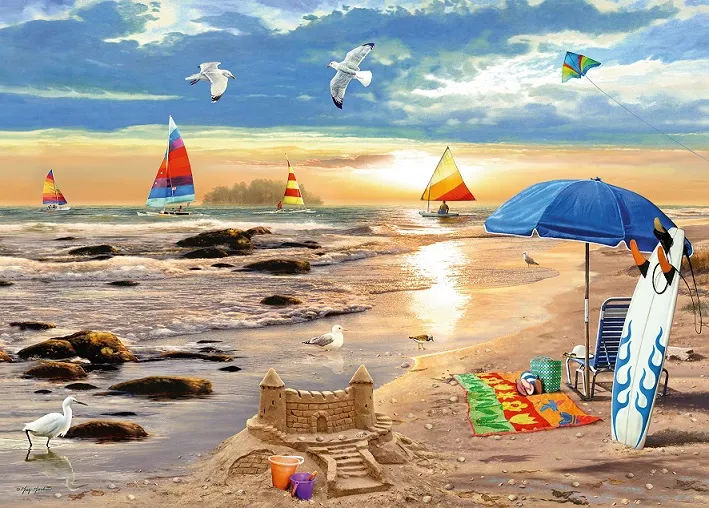 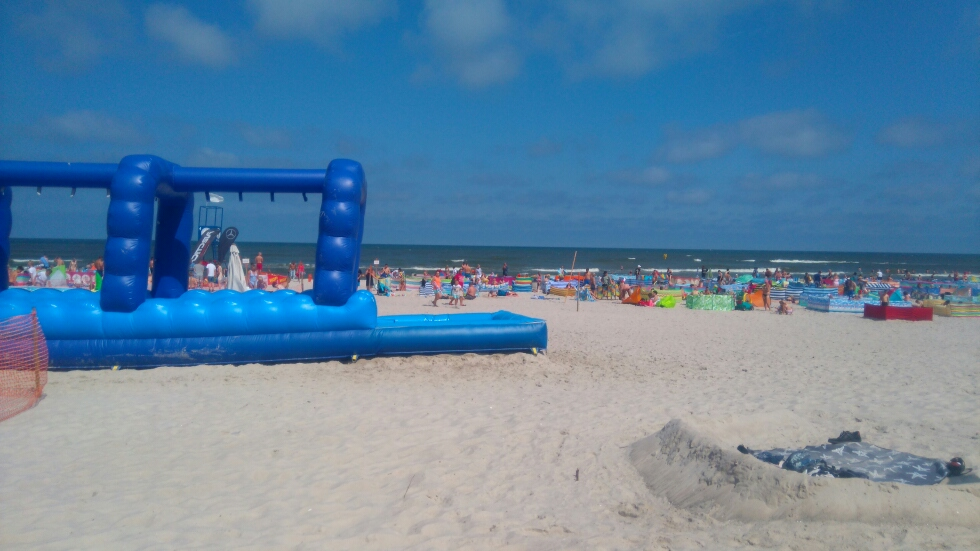 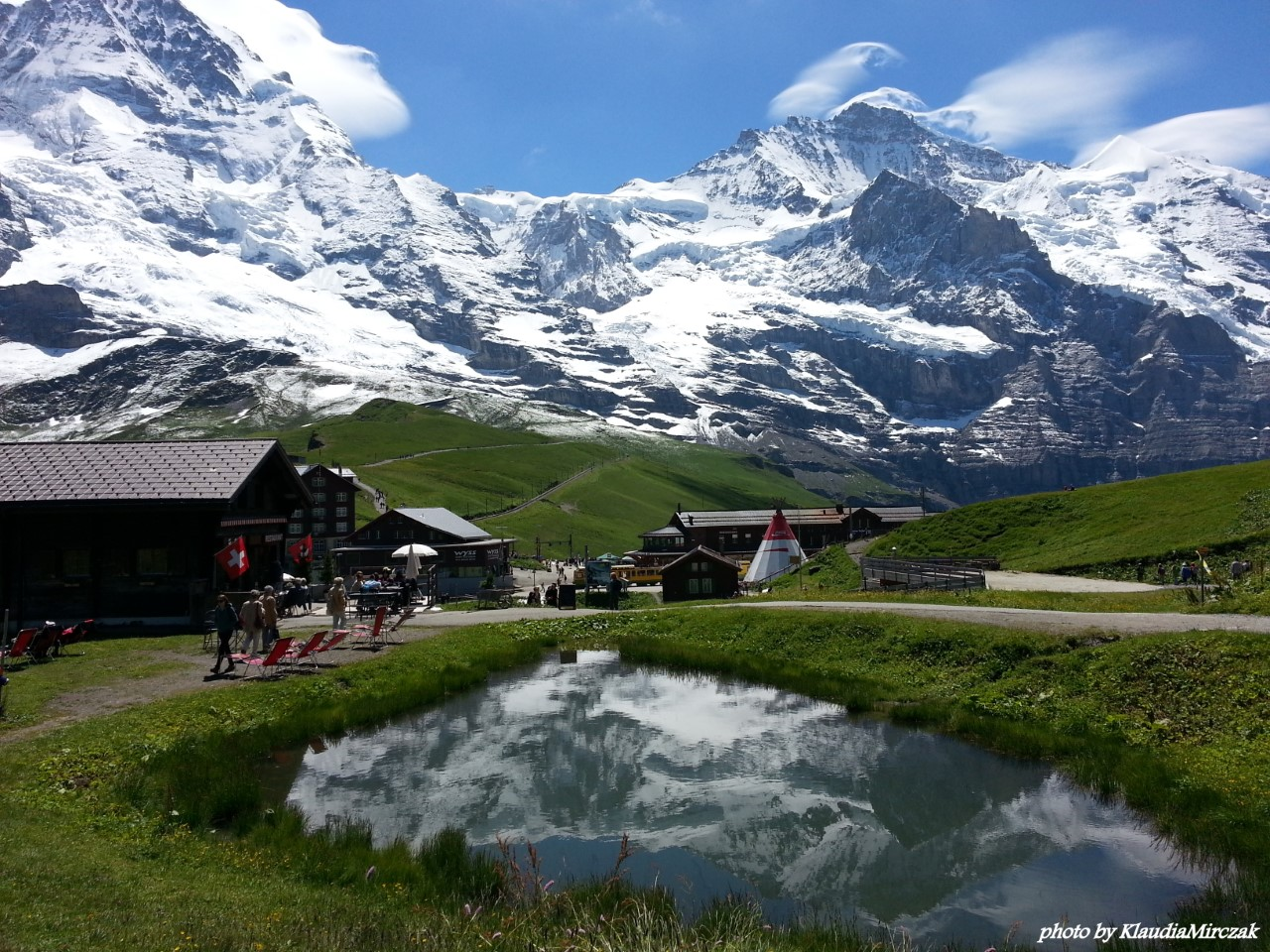 „Żaglówka” – praca z wykorzystaniem kartki papieru z bloku technicznego, doskonalenie motoryki małej oraz koordynacji wzrokowo - ruchowej. Proszę wykonać żaglówkę zgodnie z instrukcją z filmiku. Proszę również aby Państwo robili swoją żaglówkę równocześnie z dzieckiem, a na końcu zorganizowanie wyścigu w misce/wannie/basenie.https://www.youtube.com/watch?v=mF3mUchYAi0Bezpieczni nad wodą i w górach - uważne oglądanie i omówienie filmików edukacyjnych dla dzieci.https://www.youtube.com/watch?v=Ui-ndYWcThAhttps://www.youtube.com/watch?v=0iidgRGFl60https://www.youtube.com/watch?v=wS4SRvkvLio,,Płytkowa rybka” - rozwijanie kreatywności i pomysłowości dziecka podczas pracy plastycznej. ***co będzie potrzebne: płyta CD, czarny/zielony/niebieski marker, papier kolorowy, różnokolorowa bibułaPrzykład wykonania poniżej: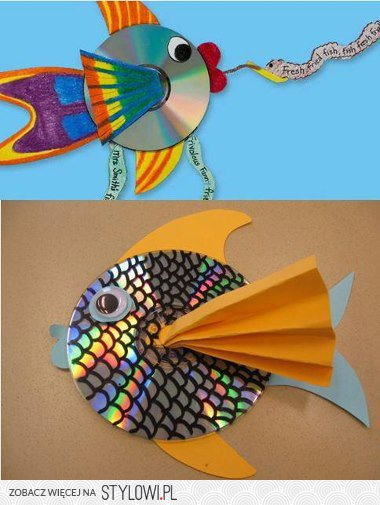 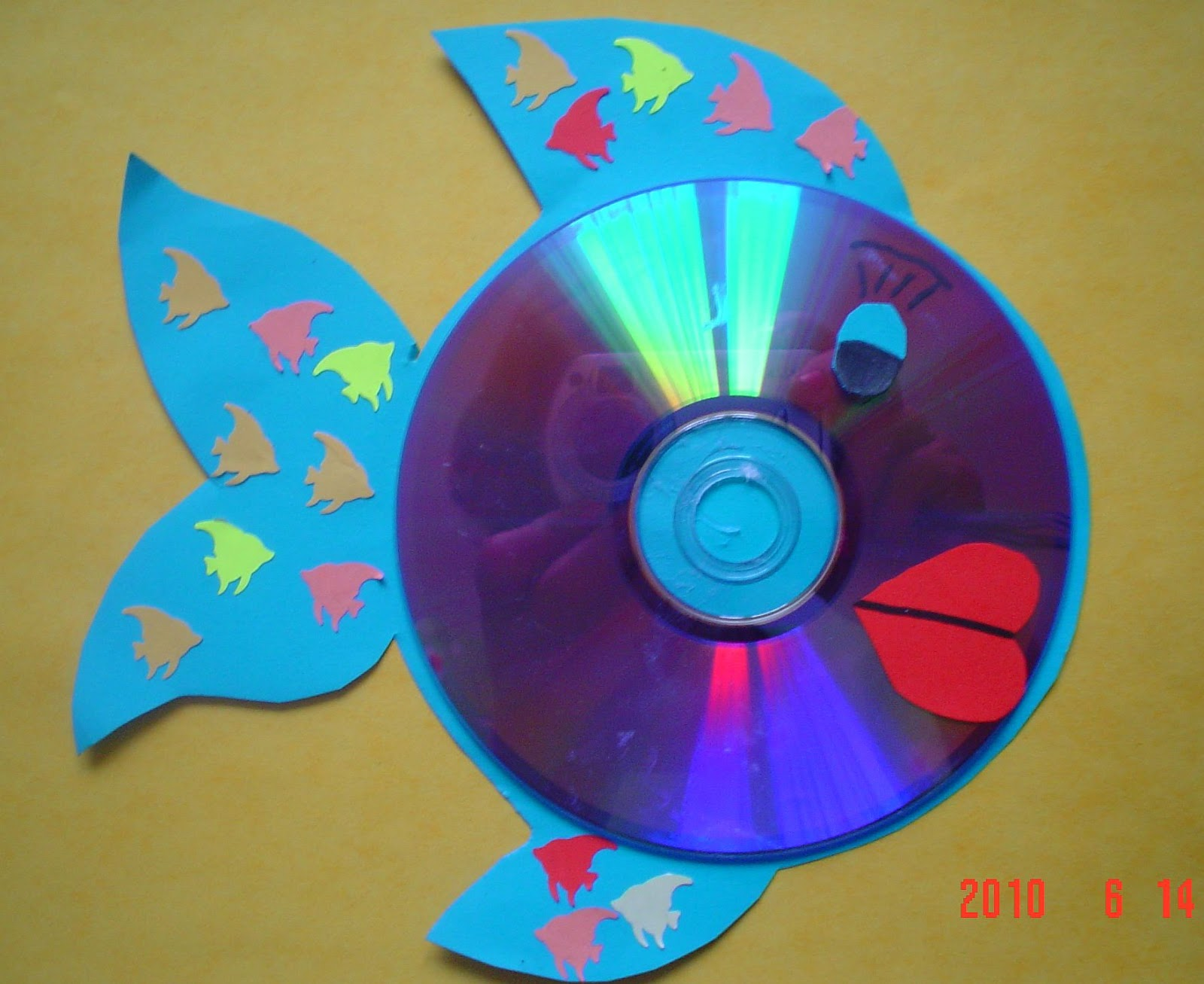 